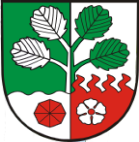 Obec Horní Olešnice Výpis usneseníz 3. veřejného zasedání  zastupitelstva obce Horní Olešnice, konaného dne 19.12.2018 od 17.hod v zasedací místnosti OÚObecní zastupitelstvo :1) ZO určuje ověřovatele zápisu Jiřího Mikulku a Mgr. Lenku Gažikovou  a  zapisovatelkou Pavlínu KlůzovouPro:     5, proti:     0, zdrželi se:    0Usnesení 3/01/2018 bylo schváleno 2) ZO schvaluje doplnění programu dle návrhu: před bod „Informace ohledně Mikulášské besídky a Posezení s důchodci“ :Obecně závazná vyhláška 2/2018 o místním poplatku za provoz systému shromažďování, sběru, přepravy, třídění, využívání a odstraňování komunálních odpadůRozpočtové opatření č.17 rozpočtu 2018 v pravomoci starosty obcePro:     5, proti:     0, zdrželi se:    0Usnesení 3/02/2018 bylo schváleno 3)  ZO schvaluje následující program zasedání ZO Zahájení, kontrola usneseníRozpočet obce na rok 2019Předběžný souhlas k provedení nezbytných rozpočtových opatření Dodatek č.1 územní plán obce Horní Olešnice Obecně závazná vyhláška 2/2018 o místním poplatku za provoz systému shromažďování, sběru, přepravy, třídění, využívání a odstraňování komunálních odpadůRozpočtové opatření č.17 rozpočtu 2018 v pravomoci starosty obceInformace ohledně Mikulášské besídky a Posezení s důchodci Různé informace, žádostiDiskuze, závěrPro:     5, proti:     0, zdrželi se:    0Usnesení 3/03/2018 bylo schváleno 4) ZO bere na vědomí zápis z předchozího veřejného zasedání ZO5) ZO schvaluje doplnění rozpočtu obce Horní Olešnice na rok 2019 dle návrhu     Pro:     5, proti:     0, zdrželi  se:   0 Usnesení 3/04/2018 bylo schváleno 6) ZO schvaluje rozpočet obce Horní Olešnice na rok 2019 dle návrhuPro:     5, proti:     0, zdrželi se:    0Usnesení 3/05/2018 bylo schváleno7) ZO uděluje starostovi předběžný souhlas k provedení nezbytných rozpočtových opatření od dnešního veřejného zasedání zastupitelstva do konce roku s tím, že přijatá rozpočtová opatření budou předložena zastupitelstvu při prvním zasedání následujícího roku     Pro:    5, proti:     0, zdrželi se:    0Usnesení 3/06/2018 bylo schváleno8) ZO schvaluje dodatek č.1 k územnímu plánu s výhradou doplnění přesných termínů dodatku a ukládá starostovi podepsání dodatku č.1Pro:     5, proti:     0, zdrželi se:     0Usnesení 3/07/2018 bylo schváleno9) ZO schvaluje Obecně závaznou vyhlášku č.2/2018 o místním poplatku za provoz systému shromažďování, sběru, přepravy, třídění, využívání a odstraňování komunálních odpadůPro:     5, proti:     0, zdrželi se:     0Usnesení 3/08/2018 bylo schváleno10) ZO bere na vědomí rozpočtové opatření č.17 rozpočtu 2018 v pravomoci starosty obce11) ZO bere na vědomí informace ohledně Mikulášské nadílky ze dne 07.12.2018 v Motorestu  12) ZO bere na vědomí:Plán inventur na rok 2018Informace od Krajského úřadu Královéhradeckého kraje k dotaci pro JSDH a Rozhodnutí o poskytnutí účelové neinvestiční dotace obcím prostřednictvím kraje – Č.j. MV-121501-143/PO-IZS-2018 ze dne 26. listopadu 2018Smlouva o uzavření budoucí smlouvy o připojení odběrného elektrického zařízení k distribuční soustavě č.18_SOBS01_4121478916 – odběrné místo Zadní Ždírnice, p.p.č. 62/2 k.ú. Zadní Ždírnice, ČEZ Distribuce, a.s.Žádost paní xxxxx xxxxxxx o pronájem nebytového prostoruUsnesení bylo vyhotoveno dne: 19. 12. 2018Zapisovatelka: Pavlína Klůzová                             ………..………………………Ověřovatelé:     Jiří Mikulka                                   ……………………………….                              Mgr. Lenka Gažiková                    ………………………….……Starosta:           Petr Řehoř                                      ………..…………………..….Místostarosta:  Jiří Mikulka                                    ………..………………………                                Návrh rozpočtu obce Horní Olešnice na rok 2019Návrh rozpočtu obce Horní Olešnice na rok 2019DoplněníPříjmy7 669 334 Kč0 KčVýdaje7 685 011 Kč147 678 KčFinancování 8123553 947 Kč0 KčFinancování 8124-714 276 Kč0 KčFinancování 8115176 006 Kč147 678 KčRozpočet obce Horní Olešnice na rok 2019Rozpočet obce Horní Olešnice na rok 2019Příjmy7 669 334 KčVýdaje7 832 689 KčFinancování 8123553 947 KčFinancování 8124-714 276 KčFinancování 8115323 684 Kč